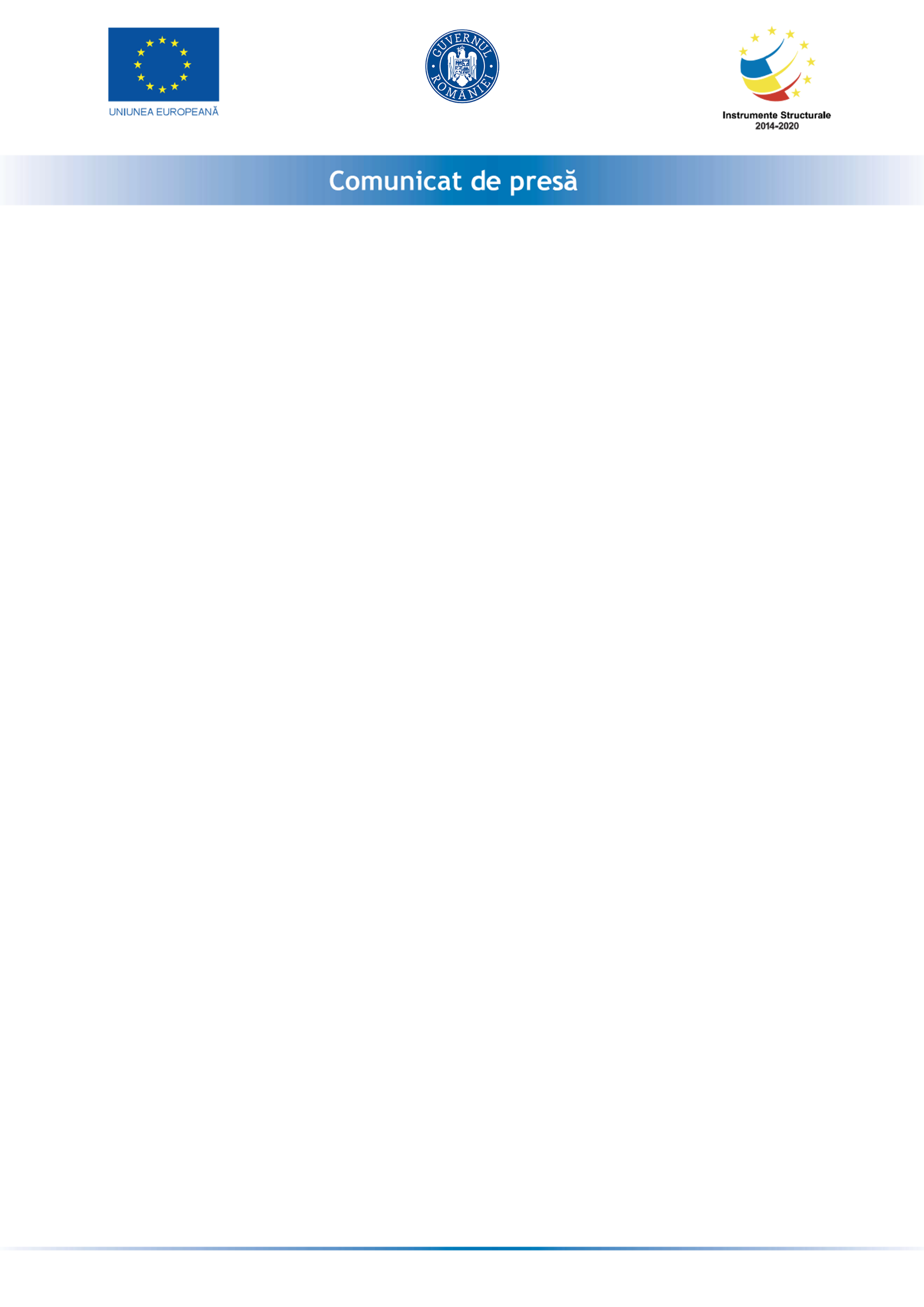 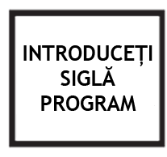 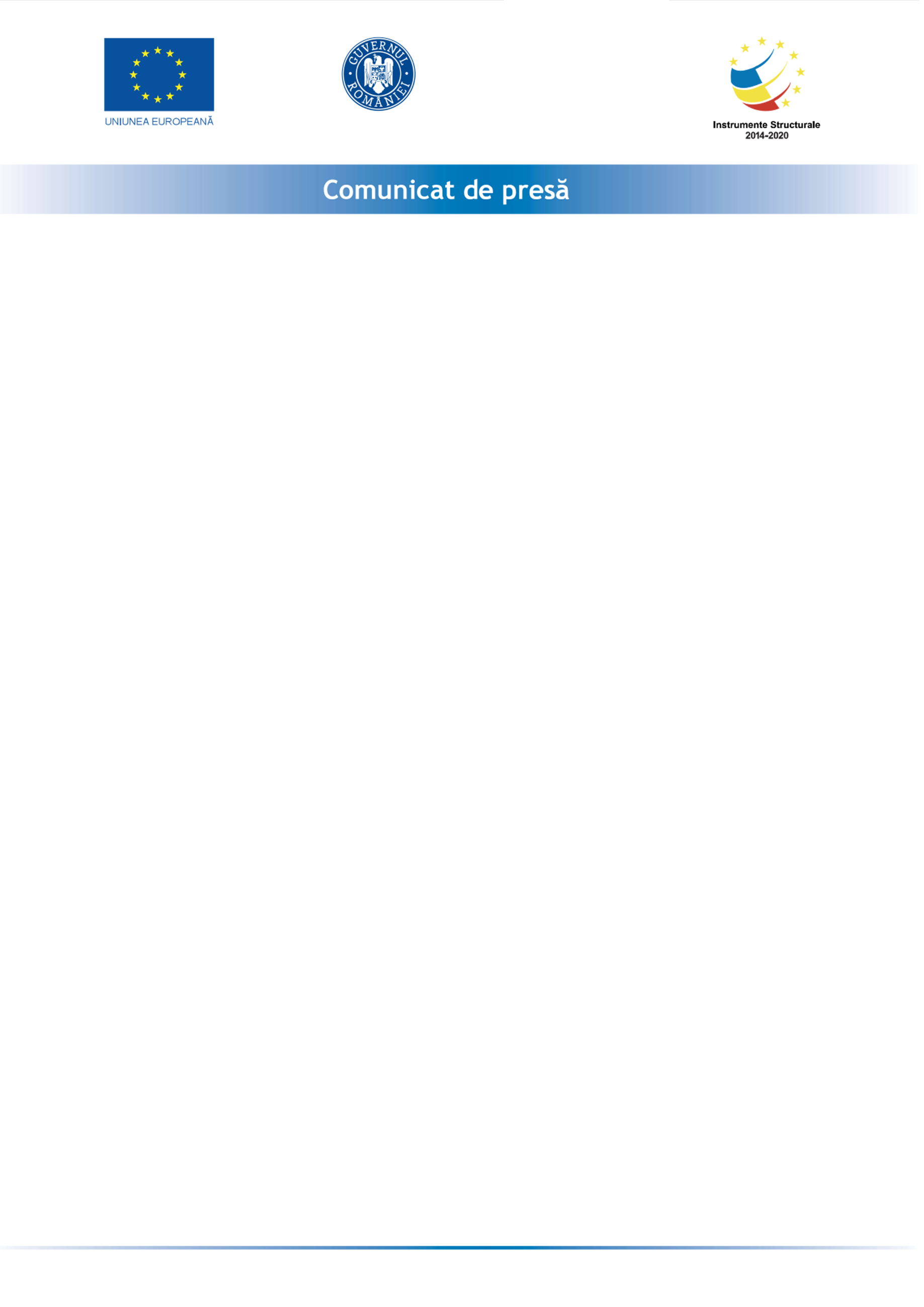 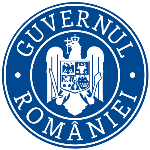 Lansarea proiectului Imbunatatirea calitatii activitatilor didactice in mediul online in cadrul LICEULUI TEHNOLOGIC NR. 1 BALS, SMIS  144281Tipul materialului: Comunicat de presă Titlul proiectului: Imbunatatirea calitatii activitatilor didactice in mediul online in cadrul LICEULUI TEHNOLOGIC NR. 1 BALSNumele beneficiarului: LICEUL TEHNOLOGIC NR.1 BALSObiectivul proiectului: Obiectivul general al proiectului il reprezintă îmbunătățirea infrastructurii TIC in domeniul e-educație cu scopul accesibilizării procesului de învățare in mediul onlineRezultate: Dotarea cu echipamente mobile din domeniul tehnologiei informației de tipul tabletelor școlare pentru elevi, 781 precum si a altor echipamente/ dispozitive electronice precum 68 de laptopuri, 35 Sistem All-In-One, 35 camere web conferinta, 35 proiectoare si 35  ecrane de proiectie, 35 routere wireless 35 sistem management pentru 781 dispozitive si 35 table interactive necesare desfasurarii activitatii didactice in unitatea de invatamantValoarea totala a proiectului: 2 108 981,57 LeiFinantarea nerambursabila: 2 108 981,57 Lei, din care valoarea eligibila din FEDR: 1 792 634,32 lei si valoarea eligibila din bugetul național: 316 347,25 leiData începerii şi finalizării proiectului: 26.04.2021 – 26.01.2022Codul MySMIS: 144281Proiect cofinanţat din Fondul European de Dezvoltare Regionala prin Programul Operaţional Competitivitate 2014 - 2020Date contact:Liceul Tehnologic Nr.1 BalsDirector adjunct:  Stroie Manuela - DoinaAdresa: strada Nicolae Balcescu, nr.213, Localitate Oras Bals, jud. Olt, RomaniaEmail: gsicmb@yahoo.com, Tel: 0249.451.287, Website: hhttps://colegiultehnicbals.ro